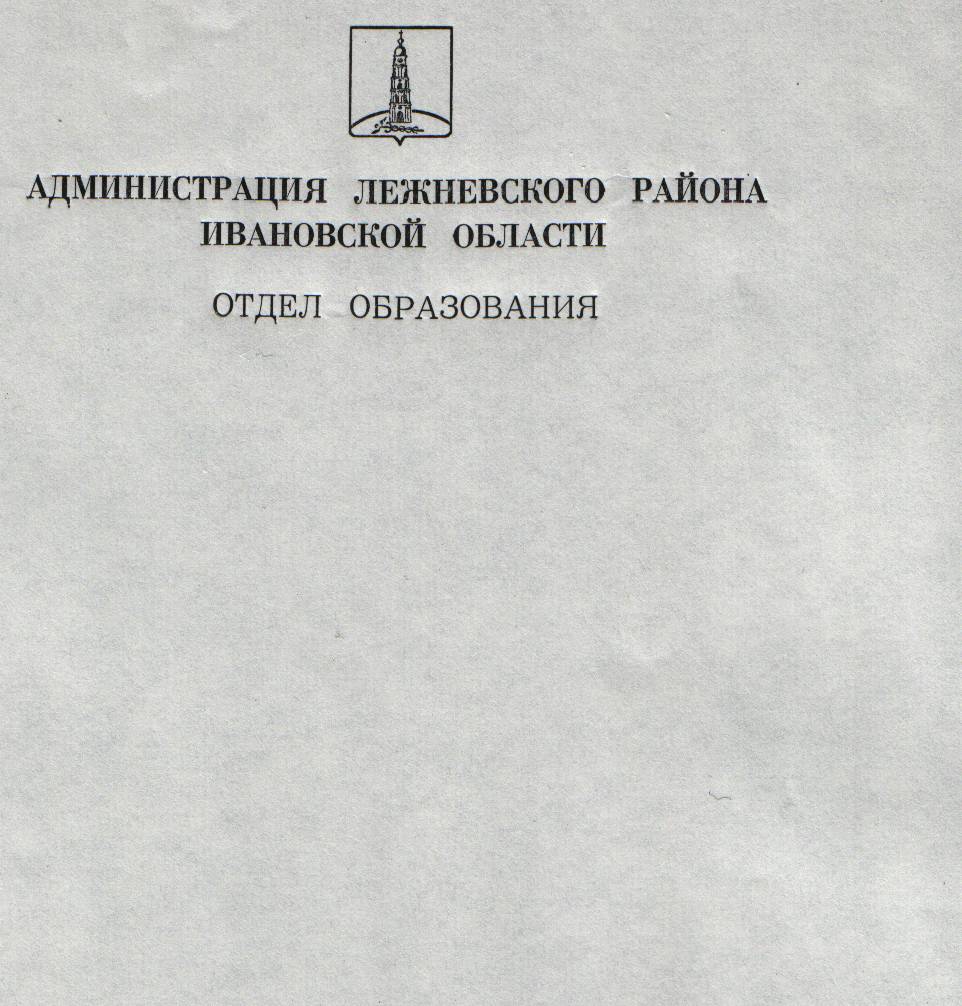 ЛЕЖНЕВСКИЙ МУНИЦИПАЛЬНЫЙ РАЙОНИВАНОВСКОЙ ОБЛАСТИОТДЕЛ ОБРАЗОВАНИЯ            ПРИКАЗот  25.02.2021г.                                                                                        №  55О проведении Всероссийских проверочных работ в образовательных организациях Лежневского муниципального района Ивановской области, реализующих программы начального общего, основного общего и среднего общего образования, в 2021 году       В соответствии с приказом Департамента образования Ивановской области от 24.02.2021г. № 166-о «О проведении Всероссийских проверочных работ в образовательных организациях Ивановской области, реализующих программы начального общего, основного общего и среднего общего образования, в 2021 году» приказываю:Фатину Л.В., ведущего специалиста Лежневского районного отдела образования, назначить муниципальным координатором, ответственным за подготовку и проведение Всероссийских проверочных работ(далее – ВПР) на уровне Лежневского муниципального района.Фатиной Л.В.:– обеспечить организацию и проведение ВПР в образовательных организациях Лежневского муниципального района Ивановской области, реализующих программы начального общего, основного общего и среднего общего образования (далее- ОО), в соответствии с особенностями проведения ВПРв 2021году (приложение1), Порядком проведения ВПР в 2021году (приложение2);- принять меры по обеспечению объективности на этапе проведения ВПР и при проверке работ участников ВПР в соответствии с Положением о региональной системе объективности процедур оценки качества образования в Ивановской области;- в срок до 20 июля 2021года провести анализ результатов ВПР 2021года;-в срок до 30 июля 2021года рассмотреть результаты ВПР, разработать и утвердить управленческие меры и решения, направленные на повышение качества подготовки обучающихся, показавших уровень образовательных результатов ниже базового, и разработать адресные рекомендации для ОО;- принять меры, в отношении ОО, вошедших в «зону риска» по результатам ВПР;- в срок до 1августа 2021года направить в Департамент образования Ивановской области отчет о проведенных мероприятиях в Лежневском муниципальном районе на основе полученных результатов ВПР 2021года в соответствии с шаблоном (приложение3).3. Даниловой О.В., начальнику МКУ «ЛИМЦО»:- назначить общественных наблюдателей за ходом проведения ВПР и проверкой работ;- организовать обучение общественных наблюдателей;- организовать независимое наблюдение за ходом ВПР в соответствии с Положением об осуществлении общественного/независимого наблюдения при проведении процедур оценки качества образования в Ивановской области;- в срок до 30 мая 2021обеспечить анализ актов независимого наблюдения.4. Моновой С.В., методисту МКУ «ЛИМЦО»:- в срок до 1марта 2021года организовать сбор и представление в ОГБУ Центр оценки качества образования графика проведения ВПР в 4-8, 10-11 классах в ОО Лежневского муниципального района (приложение4);- обеспечить контроль за загрузкой ОО необходимых форм на ФИС ОКО.5. Руководителям образовательных организаций:- назначить школьных координаторов (специалистов, ответственных за проведение ВПР в ОО) и организаторов по проведению ВПР;- передать приказы о назначении школьных координаторов и организаторов в Лежневский районный отдел образования до 5 марта 2021года;- сформировать заявку на участие в ВПР и загрузить ее через личный кабинет ФИС ОКО;- сформировать график проведения ВПР в 4-8, 10-11 классах в соответствии с Планом –графиком и передать в Лежневский районный отдел образования до 1 марта 2021года по защищенной сети;- внести необходимые изменения в расписание занятий ОО в дни проведения ВПР;- в срок до 15 марта 2021года обеспечить информационно-разъяснительную работу с родителями (законными представителями) обучающихся по вопросам проведения ВПР;- обеспечить проведение ВПР в соответствие с особенностями проведения ВПР в 2021году, Порядком проведения ВПР в 2021году и инструкциями для организаторов по проведению ВПР, размещенными в личном кабинете ФИС ОКО в публикации «Инструкции по проведению ВПР 2021»;- организовать проверку ответов участников с помощью критериев по соответствующему предмету;- обеспечить сбор и загрузку через личный кабинет ФИС ОКО контекстных данных об ОО и участниках ВПР с 15 марта до 15 апреля 2021года;- обеспечить загрузку форм сбора результатов через личный кабинет ФИС ОКО в соответствии с Планом-графиком;- обеспечить хранение материалов ВПР в течение 3 лет, следующих за годом проведения ВПР;- в срок до 1 сентября 2021 года провести анализ по достижению планируемых предметных результатов освоения основных образовательных программ начального общего, основного общего и среднего общего образования (базового уровня, уровня выше и ниже базового) и формирование аналитических справок по результатам ВПР по каждому предмету каждой параллели в соответствии с формой аналитической справки.   6.Контроль за исполнением приказа оставляю за собой.Начальник Лежневского районного                                                                                                    отдела образования:                                                                      О.А.ТроицкаяПриложение 1 к приказу Лежневского РОО№ 55 от 25.02.2021О С О Б Е Н Н О С Т И
проведения Всероссийских проверочных работ в 2021 годуВсероссийские проверочные работы проводятся в штатном режиме: для обучающихся 4 класса по каждому из учебных предметов: «Русский язык», «Математика», «Окружающий мир»; для обучающихся 5 класса по каждому из учебных предметов: «Русский язык», «Математика», «История», «Биология»; для обучающихся 6 класса по каждому из учебных предметов: «Русский язык», «Математика» – для всех классов в параллели;для обучающихся 6 класса по учебным предметам: «История», «Биология», «География», «Обществознание» – для каждого класса по двум предметам, определенным Федеральным организатором. Информация о распределении предметов по классам в параллели предоставляется ОО через личный кабинет ФИС ОКО; для обучающихся 7 класса по каждому из учебных предметов: «Русский язык», «Математика», «История», «Биология», «География», «Обществознание», «Физика», «Иностранный язык»: «Английский язык», «Немецкий язык», «Французский язык»;для обучающихся 8 класса по каждому из учебных предметов: «Русский язык», «Математика» – для всех классов в параллели;для обучающихся 8 класса по учебным предметам: «История», «Биология», «География», «Обществознание», «Физика», «Химия» – для каждого класса по двум предметам, определенным Федеральным организатором. Информация о распределении предметов по классам в параллели предоставляется ОО через личный кабинет ФИС ОКО.ВПР проводятся в режиме апробации: для обучающихся 10 классов по учебному предмету «География»;для обучающихся 11 классов по каждому из учебных предметов: «История», «Биология», «География»,«Физика», «Химия», «Английский язык», «Немецкий язык», «Французский язык».Для распределения предметов по классам в параллелях 6 и 8 классов для проведения ВПР по двум предметам на основе случайного выбора в каждой ОО через личные кабинеты в ФИС ОКО будет собрана следующая информация:количество классов в параллели;наименование классов;неделя, на которой планируется проведение ВПР по каждому из предметов на основе случайного выбора.Дату проведения ВПР ОО определяет самостоятельно в указанный в Плане-графике период. Распределение предметов по конкретным классам будет предоставляться ОО на неделе, предшествующей проведению работы по этим предметам, в личном кабинете ФИС ОКО.ВПР рекомендуется проводить на 2-4 уроках по решению ОО. Время проведения проверочных работ по каждому предмету указывается в инструкциях по выполнению заданий проверочной работы, размещенными в личном кабинете ОО в ФИС ОКОв публикации «Инструкции по проведению ВПР 2021».До проведения ВПР по иностранным языкам в 7 и 11 классах в соответствии с Планом-графиком образовательной организации необходимо установить программное обеспечение (далее – ПО) в соответствии с руководством пользователя и провести тренировку по использованию ПО. Инструкции для проведения ВПР по иностранным языкам, архив с ПО, архив с ПО станция эксперта и демонстрационные варианты по английскому, немецкому и французскому языкам размещены в личном кабинете ОО в ФИС ОКО публикации «Программное обеспечение и демонстрационные варианты для проведения работ по иностранным языкам».Приложение 3к приказу Лежневского РОО№ 55 от 25.02.2021Ш А Б Л О Н
отчета о проведенных мероприятиях в ______________________________________                                                                                                                      (городской округ/муниципальный район)на основе полученных результатов Всероссийских проверочных работ 2021 года№ п/пМеры, мероприятияОсновные сведения о мерах/ мероприятиях Наименование, реквизиты документаСрок реализацииОтветственный за проведение мероприятия1.Принятие мер по обеспечению объективности на этапе проведения ВПР и при проверке работ участников ВПР2.Организация независимого наблюдения за ходом ВПР3.Анализ актов независимого наблюдения (количество нарушений)4.Анализ результатов ВПР5.Принятие управленческих решений и мер по результатам проведенного анализа результатов ВПР, направленных на повышение качества подготовки обучающихся, показавших уровень образовательных результатов ниже базового6.Разработка адресных рекомендаций для образовательных организаций 7.Принятие мер, направленных на организацию деятельности муниципальных и школьных тьюторских команд по сопровождению молодых педагогов8.Принятие мер в отношении образовательных организаций, вошедших в «зону риска» по результатам ВПРПриложение 4к приказу Лежневского РОО№ 55 от 25.02.2021П Л А Н - Г Р А Ф И К
проведения Всероссийских проверочных работ в 2021 годуТаблица 1. График проведения ВПР в 10-11 классахТаблица 2. График проведения ВПР в 4-8 классах (по обязательным предметам)Таблица 3. График проведения ВПР в 6 и 8 классах по предметам, определенным Федеральным организатором